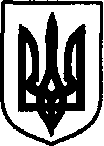 УКРАЇНАДунаєвецька міська рада VII скликанняР І Ш Е Н Н Я Тридцять третьої сесії08 лютого 2018 р.                                     Дунаївці	                                                 №2-33/2018рЗвіт про виконання «Плану соціально-економічного розвитку Дунаєвецької міської об’єднаної територіальної громади на 2017-2020 роки» за 2017 рікВідповідно до вимог Закону України «Про державне прогнозування та розроблення програм економічного і соціального розвитку України», «Типової структури Плану соціально-економічного розвитку об’єднаної територіальної громади на 2016 рік», «Стратегії реформ – 2020», Програми діяльності Кабінету Міністрів України, схваленої Постановою Верховної Ради України від 11.12.2014 року №26-VIII, Державної стратегії регіонального розвитку на період до 2020 року, затвердженої Постановою Кабінету Міністрів України від 06.08.2014 року №385, постанови Кабінету Міністрів України від 16 березня 2016 р. № 200  «Порядок та умови надання субвенції з державного бюджету місцевим бюджетам на формування інфраструктури об’єднаних територіальних громад»  та інших програмних та нормативно-правових документів щодо регулювання та розвитку ОТГ, керуючись статтею 26 Закону України «Про місцеве самоврядування в Україні», наказу Міністерства регіонального розвитку, будівництва та житлово-комунального господарства України від 30.03.2016 року №75, міська радаВИРІШИЛА:1. Затвердити звіт щодо виконання «Плану соціально-економічного розвитку Дунаєвецької міської об’єднаної територіальної громади на 2017-2020 роки» за 2017 рік.2. Оприлюднити рішення сесії на сайті Дунаєвецької міської ради.3. Контроль за виконанням рішення покласти на постійну комісію міської ради з питань планування, фінансів, бюджету та соціально-економічного розвитку (голова комісії Д.Сусляк) та відділ економіки інвестицій та комунального майна апарату виконавчого комітету міської ради (головний спеціаліст відділу Т.Дудка).Міський голова                                                                                        В. ЗаяцьДодаток до рішення тридцять третьої сесії міської ради VІІ скликання від 08.02.2018 р. №2-33/2018рЗвіт щодо виконання «Плану соціально-економічного розвитку Дунаєвецької міської об’єднаної територіальної громади на 2017-2020 роки» за 2017 рікІ. Про соціально-економічний стан Дунаєвецької міської ради за 12 місяців 2017 року та прогноз на 2018 рікПромисловість та сільське господарствоВ галузевій структурі економіки громади переважає сільське господарство, харчова та переробна промисловість, торгівля, ресторанне господарство та побутове обслуговування населення. Сільське господарство поступово перетворюється  виключно у зернове, яке не потребує робочих рук, тому менш ефективне для місцевої економіки. Сільськогосподарськими підприємствами громади усіх форм власності використовується 27,914 тис. га ріллі, що на 0,8 тис. га більше ніж у 2016 році.Обсяг  валової  продукції  збільшився у порівнянні  з  відповідним періодом 2016 року в рослинництві - на 10,2% рослинництво  та  тваринництві -  на  11% . Найбільшу питому вагу у валовій продукції рослинництва займають зернові культури – 65%. За 10 місяців поточного року господарствами всіх категорій зернові та зернобобові культури, включаючи кукурудзу, скошено і обмолочено на площі 20,504 тис. га, що становить 88 % площ, посіяних під урожай поточного року. Намолочено зерна 205,5 тис. тонн при середній урожайності 67,2 ц/га  - це на 5,9 ц/га більше, ніж у минулому році:озимої пшениці на площі 9,998 тис.га.  намолочено 60,004 тис.тонн при середній урожайності  61,6 ц/га, що на 5,3 ц більше ніж, у минулому році;озимого ячменю на площі 130  га зібрано 0,43 тис.тонн зерна: середня урожайність  53,5 ц/га – це 4,3 ц більше, ніж у минулому році;озиме жито зібране на площі 0,518 тис.га, намолочено 4,6 тис. тонн зерна  при середній урожайності  83,2 ц/га, що на 33,0 ц більше ніж у минулому році, дана урожайність є найкращою в області;ярого ячменю на площі 2,9 тис.га намолочено 16,5 тис.тонн зерна  при середній урожайності  56,7 ц/га (на 5,1 ц більше ніж у минулому році);яра пшениця зібрана  на площі 0,224 тис.га,  намолочено 0,9 тис.тонн зерна  при середній урожайності  52,3 ц/га (на 21,6 ц більше ніж у минулому році);гороху проведено збір на площі 0,5856 тис.га, намолочено 25,46 тис. тонн зерна  при середній урожайності  43 ц/га (на 3,9 ц більше ніж у минулому році);озимий ріпак зібраний на площі 2,01 тис.га (що становить 100% до посівної), намолочено 7,5 тис. тонн   при середній урожайності  38,3 ц/га, що на 6,6 ц більше ніж у минулому році, показник урожайності найкращий в області;гречки проведено збір на площі 0,800 тис.га, намолочено 13,59 тис.тонн, при середній врожайності 19 ц/га;сої на площі 8,232 тис га намолочено 11,7 тис.тонн   при середній урожайності  24 ц/га;кукурудза на зерно зібрана на площі 13,1 тис. га, (що становить 98% до посіяної),  намолочено 66,6 тис.тонн при середній урожайності 81 ц/га.Соняшник зібраний на площі 3,228 тис.га, намолочено 9,64 тис.тонн при середній урожайності 35 ц/га.Під урожай 2018 року проведено посів озимих зернових культур  на  площі посіяно 11,0 тис. гектарів, що становить 122,5% до запланованого. Завершено посів озимого ріпаку на площі 3882 га, що 543 га більше ніж у минулому році.Покращення ситуації в тваринництві планується за рахунок введення в дію нових товарно-молочних ферм та збільшення поголів’я всіх видів тварин. Одне з таких господарств – ФГ «Подільська марка», яке перепрофілюється з вирощування птиці на молочне скотарство. Найбільші землекористувачі громади: ТОВ «Енселко Агро»,ФГ «Подільська марка» с.Дем`янківці, СТОВ Агрофірма «Україна», ТОВ"Козацька Долина 2006" с.Вихрівка, ТОВ "Поділля агросервіс" с. Чаньків, ТОВ" Подільський  бройлер" с.Воробіївка, ТОВ"Промінь Поділля" с. Писець (Новоушицький район)На території громади діє 9 підприємств. Всього промисловими підприємствами за січень-жовтень 2017 року вироблено продукції на суму 259,582 млн.грн., що на 21,4 % більше в порівняних цінах 2016 року.Середньомісячна заробітна плата одного штатного працівника на підприємствах, які виготовляють промислову продукцію, за жовтень 2017 року становила 5704 грн.Торгівля, ресторанне господарство, послугиНа території громади діє 493 заклади торгівлі та громадського харчування, з них 21 торгових закладів, які реалізовують від виробників м’ясні та ковбасні вироби, молокопродукти, м’ясо птиці, круп’яні вироби, хліб та хлібобулочні вироби.Зовнішньо-економічна діяльністьПротягом 2017 року в розвиток економіки громади  за рахунок всіх джерел фінансування  вкладено 80415 тис.грн. капітальних інвестицій, що більше відповідного періоду минулого року на 9,9 % і на одну особу становить 2029 гривень.У січні – вересні 2017 р. обсяги експорту збільшилися в 3,4 р. до попереднього року та прогнозовано становлять 600 тис. доларів США, імпорт залишився на рівні 2016 року і становить близько 890 тис. доларів. БудівництвоОбсяг виконаних будівельних робіт за січень-грудень 2017 року  становить понод 9750,0 тис.грн. Транспорт  та  зв’язокДунаєвецька міська рада  має добре розвинуту транспортну мережу. Зовнішні і внутрішні транспортні зв’язки громади здійснюються автомобільним транспортом. Населені пункти громади забезпечені регулярним автобусним сполученням та багаторазовим автобусним сполученням, обласним центром, окремими районними центрами Хмельницької області, з містами Київ, Вінниця, Чернівці, Тернопіль, Львів. За січень - жовтень поточного року перевезено 976,6 тис. пасажирів, що становить 82,5 % до відповідного періоду 2016 року. На території громади створені і працюють 27 обєктів поштового зв’язку,  з них 21 сільських відділень зв’язку , 2 - в місті, 4 точки присутності. Житлово-комунальні послугиКП «Міськводоканал»: послугами централізованого водопостачання користуються близько 19 тисяч жителів громади, що становить 48.7% від загальної кількості населення. Протяжність міської водопровідної мережі становить 92,0 км та 34,6 км в 8 сільських населених пунктах об’єднаної територіальної громади. Протяжність міської каналізаційної мережі становить 48 км. Через особливості рельєфу каналізовано лише 42% території міста, а послугами каналізації користується 31% жителів. КП теплових мереж ДМР: підприємство утримує 4 котельні. За опалювальний сезон  2016 – 2017 р.р. підприємством реалізовано 10,9 тис.Гкал. теплової енергії, з них:для населення - 6,54 тис.Гкал;для бюджетних споживачів - 4,36 тис.Гкал;КП «ЖЕО має на балансі та обслуговуванні:97 будинків, загальною площею 125, 9 тис.м2;дорожньо-мостове господарство, яке включає  99,02 км  доріг, 35 тис. м2  тротуарів;мережі вуличного освітлення протяжністю 161,71 км, 2260 шт. світлоточок ;зелене господарство в м. Дунаївці (парки, клумби, зелені насадження);міський полігон твердих побутових відходів.КП  ДМР “Благоустрій Дунаєвеччини”: підприємство надає послуги з благоустрою населених пунктів Дунаєвецької міської ОТГ, а саме утримує території у належному стані, проводить санітарні очистки, заходи щодо збереження об’єктів загального користування, виконання комплексу робіт з улаштування покриття доріг і тротуарів, озеленення територій, забезпечення зовнішнього освітлення вулиць.Інвестиційна діяльністьДунаєвецькою міською радою протягом 2017 року проведено роботу з  розробки  інвестиційних проектів для залучення коштів на розвиток інфраструктури за кошти державного фонду регіонального розвитку, субвенцій з державного бюджету, грантові кошти.Відповідно до  розподілу  субвенції з державного бюджету місцевим бюджетам на формування інфраструктури об’єднаних територіальних громад на  2016 рік, затвердженим постановою Кабінету Міністрів України від 16 березня 2016 року №200, для Дунаєвецької міської об’єднаної територіальної громади передбачено обсяг субвенції в розмірі 13 978,3 тис. грн. Розроблено  План соціально- економічного розвитку Дунаєвенцької міської ОТГ  на 2017-2020 роки, яким здійснено розподіл даної субвенції по заходах (об’єктах), що можуть реалізовуватися  у 2017 році. Станом на 01.01.2018 року освоєно 99,93% субвенції. Станом на 01.01.2018 року Дунаєвецькою міською радою розроблено та реалізовано проекти на розвиток інфраструктури ОТГ у 2017 році:«Створення сучасних матеріально – технічних умов для функціонування КП «Міськводоканал» Дунаєвецької міської ради» стосується придбання екскаватора. Коштів Субвенції передбачено – 1986 тис.грн.;«Створення матеріально – технічних умов для функціонування КП Дунаєвецької міської ради «Благоустрій Дунаєвеччини»  стосується придбання автогрейдера. Коштів Субвенції передбачено – 2756,769 тис.грн.;«Капітальний ремонт частини будівлі  Дунаєвецької дитячої школи мистецтв по вул.Гагаріна, 20 в м.Дунаївці Хмельницької області» Коштів Субвенції передбачено – 924,895тис.грн.; «Капітальний ремонт будівлі сільського клубу по вул. Центральна, 33, в с.Заставля Дунаєвецького району, Хмельницької області» Коштів Субвенції передбачено – 1223,380 тис.грн.;«Капітальний ремонт будівлі по вул. Центральній, 51, с.Сивороги, Дунаєвецького району, Хмельницької області» Коштів Субвенції передбачено – 1174,97 тис.грн.;«Капітальний ремонт будівлі по вул. Молодіжній, 36-А, с.Гута-Яцьковецька, Дунаєвецького району, Хмельницької області» Коштів Субвенції передбачено – 1134,355 тис.грн.;«Розроблення містобудівної документації (генеральних планів та  планів зонування території населених пунктів ОТГ)» Коштів Субвенції передбачено –  529,834 тис.грн.;«Дообладнання сортувального цеху твердих побутових відходів на території Дунаєвецької міської об’єднаної територіальної громади» стосується придбання обладнання для сортувального цеху твардих побутових відходів. Коштів Субвенції передбачено – 1215,89 тис.грн.;«Капітальний ремонт тротуару по вулиці Ярова між м.Дунаївці та с.Січинці Дунаєвецького р-ну Хмельницької області» Коштів Субвенції передбачено – 1199,448 тис.грн.;«Створення матеріально – технічних умов для функціонування КП Дунаєвецької міської ради «ЖЕО »» сосується придбання  грейфера та автомобіля спеціалізованого. Коштів Субвенції передбачено – 1597 тис.грн.;«Придбання комплектувальних виробів (навісного обладнання – відвалів) до комунальної техніки КП «ЖЕО» Дунаєвецької міської ради» Коштів Субвенції передбачено – 166,0 тис.грн.; «Придбання контейнерів для збору ТПВ КП «ЖЕО» Дунаєвецької міської ради». Коштів Субвенції передбачено – 69,741тис.грн..Згідно постанови Кабінету Міністрів України від 24.06.2016 року № 395 «Деякі питання надання у 2017 році субвенції з державного бюджету місцевим бюджетам на здійснення заходів щодо соціально-економічного розвитку окремих територій»  затверджено перелік об’єктів (заходів), що фінансуються у 2017 році за рахунок субвенції, зокрема  Дунаєвецькій міській ОТГ виділено 1672,6 тис.грн під реалізацію 4 проектів. ОсвітаНа виконання плану соціально-економічного розвитку Дунаєвецької міської об’єднаної територіальної громади у 2017 році здійснено:- повірку теплових лічильників на суму 23 898 грн.;- заміну газового котла у Вихрівській ЗОШ І-ІІ ступенів на суму 47 тис. грн.;- ремонт внутрішніх санвузлів БТШ на суму 30,5 тис. грн.;- капітальний ремонт покрівлі з утепленням горищного перекриття, заміна віконних та дверних блоків у будівлі Дунаєвецької ЗОШ І-ІІІ ступенів №4 (1 374 827,45 грн.) та Іванковецької ЗОШ І-ІІІ ступенів (1 416 664,78 грн.);- капітальний ремонт (заміна віконних та дверних блоків) у Миньковецькій ЗОШ І- ІІІ ст. (514603,80 грн.), Голозубинецькій ЗОШ І- ІІІ ст. (432 268 грн.), В.Жванчицькій ЗОШ І- ІІІ ст. (405 525 грн.);- ремонт підлоги у приміщеннях Нестеровецького та Дем’янковецького ДНЗ на суму 15423 грн.;- капітальний ремонт системи опалення та теплового пункту Дунаєвецького НВК «ЗОШ І-ІІІ ст., гімназія» - 1518665,41 грн.;- ремонт внутрішньої систем опалення з перенесенням з підпольних каналів у приміщення першого поверху Голозубинецької ЗОШ І-ІІІ ступенів на загальну суму 34 000 грн.;- ремонт системи опалення Дунаєвецької ЗОШ І-ІІІ ступенів №3 (43 800 грн.) та В.Жванчицької ЗОШ І-ІІІ ступенів (25234 грн.);- заміна частини зовнішньої тепломережі на попередньо ізольовані труби у Дунаєвецькій ЗОШ І-ІІІ ступенів №2 на суму 2 745 грн.;- придбання первинних засобів пожежогасіння – на суму 12 384 грн.;- заміну освітлювальних приладів на енергозберігаючі на сум 6,8 тис. грн.;- капітальний ремонт (будівництво) міні-футбольного поля у Дунаєвецькій ЗОШ І-ІІІ ступенів №2 вартістю 40 тис. грн.Придбано:- обладнання для харчоблоків на суму 240 тис. грн., а саме:морозильні камери – 3 шт.;електроплити (побутові) – 8 шт.;електроплити (промислові) – 5 шт.;холодильники – 8 шт.;духові шафи – 3 шт.;електробойлери – 2 шт.;електром’ясорубка (промислова) – 1 шт.;- 90 парт та 180 стільців регульованих по висоті на суму 71499 грн.;- 100 стільниць для парт та 200 комплектів для шкільного стільця (сидіння + спинка) на суму 28499 грн.;- навчальні кабінети з повним мультимедыйним та програмним забезпеченням (хімії – 2 шт., біології – 2 шт., інформатики – 3 шт., фізики – 4 шт. та мультимедійне обладнання для кабінету математики) на суму 2 542 200 грн.;- шкільного автобуса на суму 1571500 грн.;- мати гімнастичні вартістю 3 тис. грн.;Заплановано на 2018 рік:Капітальний ремонт будівлі (утеплення фасадів та горищного перекриття) Дунаєвецького НВК «ЗОШ І-ІІІ ступенів, гімназія» по співфінансуванню з ДФРР вартістю 3423,35 тис. грн., будівництво міні-футбольного поля в с. Великий Жванчик (503,342 тис. грн.) та с. Іванківці (497,445 тис. грн.).Встановлення модульної теплогенераторної станції на твердому паливі у Нестеровецькій та Іванковецькій ЗОШ І-ІІІ ступенів.Через недостатню кількість коштів у 2017 році та з метою виконання плану соціально-економічного розвитку просимо перенести на 2018 рік:- заміну водяних лічильників та електролічильників;- ремонт підлоги у приміщенні В.Жванчицького ДНЗ;- капітальний ремонт їдальні Дунаєвецької ЗОШ І-ІІІ ступенів №2;- капітальний ремонт каналізаційної системи Дунаєвецького ДНЗ №5;- ремонт та заміну огорожі у Рахнівському НВК «ЗОШ І-ІІІ ступенів, ДНЗ» та Голозубинецькому ДНЗ;- ремонт пристроїв блискавкозахисту закладів освіти;- проведення вогнезахисної обробки дерев’яних конструкцій покрівель приміщень закладів освіти;- придбання, реконструкція існуючих дитячих і спортивних майданчиків;- придбання шкільних дошок;- придбання комплектуючих до комп’ютерів.КультураЗаміна системи опалення МКМПЦ , заміна покриття сцени, ремонт покрівлі та заміна дверей технічних приміщень перенесено на 2018 рік в зв’язку з недостатнім фінансуванням. Проведений поточний ремонт гримерок. Придбано ноутбук для студії звукозапису МКМПЦ (вартістю 5990грн.)Оновлено комп’ютерну техніку МКМПЦ придбано (жорсткий диск варістю 1250 грн.)Проведено частковий ремонт балкону та фасаду МКМПЦ  .Капітальний ремонт покрівлі СК село Сивороги не проводився в зв’язку з переходом в інше приміщення.Встановлено водостічну систему  СК села Мала Кужелівка.Проведено частково поточний ремонт  приміщення СК села Велика Кужелова.Замовлено проектно кошторисну документацію на ремонт фасаду, покрівлі, глядацького залу, заміна вікон СЗК Чаньків та Голозубинці.Проведено частковий ремонт покрівлі СБК Великий Жванчик.Проведено заміну вікон  та поточний ремонт СК село Раченці.Притбано ноутбук в Мушкутинецький СК.Проведено поточний ремонт глядацької  зали  Мушкутинецького СК.Придбано два обігрівачі  в Панасівський та Січинецький СЗК.Придбано мікрофон в село Кривчик.КП «Міськводоканал» Дунаєвецької міської радиРозроблення проектно- кошторисної  документації на каналізування  північно –західної частини міста по вул Франца Лендера, Котовського ,Пархоменка.            Вирішення питання каналізування зазаначених вулиць можливе після прокладання самопливного каналізаційного колектора уздовж річки Тернавка  в район ГКНС5.За зверненням КП «Міськводоканал» проектною організацією ТОВ «ТЕКОС ЛТД» розроблено попередній кошторис №1 на проектні роботи з реконструкції каналізаційних мереж та очисних споруд м. Дунаївці, на підставі збірника цін на проектні роботи. Згідно кошторису попередня вартість проектування міської мережі самопливних каналізаційних колекторів з виконанням інженерно-геодезичних та інженерно-геологічних вишукувань становить 124тис. грн. Проектування колекторів міським бюджетом на 2017 рік не передбачено. Вартість проектування необхідно передбачити в бюджеті 2018 року.     2.  Проектування раціональної схеми будівництва і реконструкції мереж та споруд водопостачання і водовідведення. За кошти міського бюджету в поточному році проектною організацією ТОВ «ТЕКОС ЛТД» розроблено і у травні ц.р. презентовано в міській раді схеми оптимізації мереж водопостачання  та водовідведення міста, якими передбачено раціональні схеми розвитку міських мереж водопостачання і водовідведення, зокрема, будівництво самопливних каналізаційних колекторів, які в перспективі дозволять каналізувати все місто та будівництво системи резервного водопостачання міста, яка на даний час відсутня.     3. Прокладання ділянки водопровідної мережі по вул. Франца Лендера, від вул.Загородньої(105м.п.) Прокладання цієї ділянки водопроводу завершене.    4.   Реконструкція очисних споруд та напірного колектора м. Дунаївці (2 черга-напірний колектор,піскоуловлювачі,КНС) На протязі 2016 -2017 р.р. реалізується проект «Реконструкція очисних споруд та напірного колектора м. Дунаївці Хмельницької області (ІІ черга – напірний колектор, піскоуловлювачі, каналізаційна насосна станція)». Затверджена кошторисна вартість об’єкту становить 18.022 млн грн в цінах 2016 року. Роботи ведуться підрядним способом. Підрядник -  «БК Поділля – Трансбуд». За рахунок коштів ДФРР при співфінансуванні з бюджету міської ради  в 2016 році виконано робіт по заміні аварійного напірного каналізаційного колектора довжиною 0.9 км в двохтрубному вимірі на суму 2.210 млн грн. В 2017 році прокладено каналізаційний напірний колектор з труб ПЕ діаметром 280мм довжиною  0.5 км (до вул Шевченка в с. Січинці) з улаштуванням каналізаційних камер управління. З початку будівництва станом на 01.12 2017 року виконано робіт на суму 6285, 7 тис грн, в тому числі з початку 2017 року – 4075.5 тис.грн , включаючи вартість придбаного технологічного обладнання  на суму 1707тис.грн.     5.Технічне переоснащення ВНС в м. Дунаївці Хмельницької області з впровадженням частотно-регулюємого пристрою. Для реалізації проекту «Технічне переоснащення ВНС м. Дунаївці Хмельницької області з впровадженням частотно- регулюємого пристрою» кошторисною вартістю 1.5 млн грн для виділення коштів в 2017 році з ДФРР на конкурс спеціалістами підприємства  було підготовлено і подано інвестиційний проект, але через те, що кошти не було виділено, роботи не виконувались.  6. Капітальний ремонт вуличної мережі водопостачання.(- див.далі).    7. Будівництво водогону від водозабору «Бобова криниця» до с. Заставля.Через те, що не закінчено проектування водогону та відсутність фінансування, роботи в цьому році не проводились.    8. Реконструкція ділянки водопроводу для водопостачння КНС 1        Роботи не проводились через нестачу ресурсів і відсутність фінансування.    9. Реконструкція ділянки водопроводу для водопостачння КНС 4         Роботи не проводились через нестачу ресурсів і відсутність фінансування   10. Будівництво водопроводу по вул Сагайдачного, Богуна, Гонти  м.Дунаївці          Роботи не проводились через відсутність фінансування    11. Будівництво водопроводу від вул. Грушевського до    КП «Теплові мережі» м. Дунаївці           Виконано робіт з початку будівництва на 194 тис грн в кошторисних цінах. Прокладено 0.64км водопроводу в мікрорайон подано воду по новопрокладеному водогону. Забезпечено стабільне водопостачання жителів вулиць Грушевського, Східної, Незалежності, Козацької. Дорошенка.    12. Капітальний ремонт міської водонапірної башти          Кошторисна вартість капітального ремонту складає 108 ис грн. Залишок робіт на 2017 рік становив 23 тис.грн. Роботи виконувались силами КП «Міськводоканал2 за кошти міського бюджету. Роботи закінчено    13.Будівництво резервуарів чистої води  системи водопостачання м. Дунаївці         На 2017 рік фінансування  проектних і будівельних робіт не передбачалось.    14. Будівництво системи резервного водопостачання міста від Мушкутинецького родовища артезіанських питних вод.          В 2017 році за кошти КП «Міськводоканал» підприємством «ГЕРМЕОН» проведено гідрогеологічне обстеження родовища. Виявлено достатній дебіт однієї з 3-х наявних свердловин для організації резервного водопостачання міста. Вартість гідрогеологічного обстеження -22 тис грн. Виконання інших робіт по резервному водозабору на передбачалось.          15. Будівництво водопровідної мережі до житлового масиву «Берізка» м. Дунаївці          Загальна кошторисна вартість об’єкту 330 тис. Будівельні роботи виконувались КП «Міськводоканал» за кошти міського бюджету. Труби і фасонні частини для будівництва придбано за кошти населення через створений будівельний кооператив. Прокладено 1.5 км водопроводу. Подано воду жителям житлового масиву з міської централізованої системи водопостачання.     16. Будівництво водопроводу до житлового масиву «Озерний» м. Дунаївці.           Питання приєднання житлового до міського водопроводу не вирішується через відсутність трубопроводу достатнього діаметру.  Організація централізованого водопостачання масиву буде можлива з будівництвом резервного водозабору міста.     17. Капітальний ремонт вуличних мереж водопроводу по вул. Стельмаха, Кутузова, Магери,Володимирська  м.Дунаївці           Роботи не проводились через відсутність проектно-кошторисної документації і фінансування.     18. Будівництво міських самопливних каналізаційних колекторів           За зверненням КП «Міськводоканал» проектною організацією ТОВ «ТЕКОС ЛТД» розроблено попередній кошторис №1 на проектні роботи з реконструкції каналізаційних мереж та очисних споруд м. Дунаївці, на підставі збірника цін на проектні роботи. Згідно кошторису попередня вартість проектування міської мережі самопливних каналізаційних колекторів з виконанням інженерно-геодезичних та інженерно-геологічних вишукувань становить 124тис. грн. проектування колекторів міським бюджетом на 2017 рік не передбачено. Вартість проектування необхідно передбачити в бюджеті 2018 року.     19. Капітальний ремонт каналізаційного напірного колектора від КНС1 по вул. Загородній до вул. Ф. Лендера.                      Ведуться проектні роботи . Роботи не проводились через відсутність проекту і фінансування.             20. Капітальний ремонт ділянки самоплинної каналізації біля  КНС1           Ведуться проектні роботи . Роботи не проводились через відсутність проекту і фінансування.         21. Капітальний ремонт покрівлі будівлі ГКНС5           Кошторисна вартість робіт -191 тис грн. Покрівельні роботи завершено. Роботи виконувались силами КП «Міськводоканал» за власні кошти.      22. Капітальний ремонт покрівель на будівлях КНС4            Роботи не виконувались через нестачу ресурсів ті відсутність коштів.      23. Реконструкція напірного колектора і обвідної лінії каналізації від КНС2 до вул. Гагаріна.            Роботи не виконувались через відсутність проекту і фінансування.      24. Улаштування вуличної самоплинної каналізації по вул. Шевченка від №156Б до №160            Роботи не виконувались через відмову власників підприємств, розташованих в цьому районі приймати участь у співфінансуванні проекту.       25. Автоматизація роботи каналізаційних насосних станцій.            Роботи не проводились через відсутність проекту і фінансування      26. Капітальний ремонт водопровідної мережі житлового масиву с. Воробіївка            Загальна кошторисна вартість  193 тис грн  Залишок робіт на 2017 рік 90 тис грн. роботи виконувались за кошти  і силами жителів вул Молодіжна та Фурмана. Прокладено 1.5 км водопроводу.Подано воду на ці вулиці.      27. Будівництво водопровідних мереж в с. В. Жванчик            Відсутній проект і фінансування.       28. Будівництво водопровідних мереж в с. В. Побійна            Відсутній проект і фінансування.         29. Будівництво водопровідних мереж в с. Пільний Мукарів            Відсутній проект і фінансування.       30. Будівництво водопровідних мереж в с. Голозубинці               Кошторисна вартість виконаних робіт по будівництву водопровідних мереж  130 тис грн               Будівельні роботи виконувались силами КП «Міськводканал» за кошти міського бюджету, труби і фасонні частини придбано за кошти створеного жителями будівельного кооперативу. Прокладено 1.23 км водопроводу по вул Лесі Українки, Яровій та пров. Лесі Українки. Водопроводи на цих вулицях здані в експлуатацію        31. Будівництво водопровідних мереж в с. Залісці          В 2017 році силами КП «Техпроект» виготовлено проектно-кошторисну документацію.           Кошторисна вартість робіт складає 1.52 млн грн. Виконання будівельних робіт в 2017 році не було забезпечене фінансуванням.        32. Будівництво водопровідних мереж в с. Іванківці               Відсутній проект і фінансування.         33. Реконструкція та будівництво водопровідних мереж в с. Лисець              Відсутній проект і фінансування.         4. Будівництво водопровідних мереж в с. М. Побіянка               Відсутній проект і фінансування.       35. Будівництво водопровідних мереж в с. Миньківці              Відсутній проект і фінансування.       36. Будівництво водопровідних мереж в с. Мушкутинці              Кошторисна вартість робіт з будівництва водопроводу від вул Ювілейної до вул Прорізної 134 тис грн.   Будівельні роботи виконувались силами КП «Міськводканал» за кошти міського бюджету, труби і фасонні частини придбано за кошти  жителів вул Прорізної. прокладено 0.7 км водопроводу              За кошти і силами жителів вул Л. Шевцової замінено 0.26 км водопроводу на цій вулиці кошторисною вартістю 30 тис грн.       37. Будівництво водопровідних мереж в с. Нестерівці              Відсутній проект і фінансування.           38. Будівництво водопровідних мереж в с. Рахнівка               Відсутній проект і фінансування.        39. Будівництво водопровідних мереж в с. Сивороги                 Відсутній проект і фінансування.        40. Будівництво водопровідних мереж в с. Сокілець               Відсутній проект і фінансування.        41. Будівництво водопровідних мереж в с. Рачинці:               Відсутній проект і фінансування.                       42. Будівництво водопровідних мереж в с. Чаньків              Відсутній проект і фінансування.          43. Будівництво водопровідних мереж в с. Пільний Мукарів              Відсутній проект і фінансування.         44. Придбання екскаватора для КП  «Міськводоканал» ДМР                Екскаватор придбано за кошти міського бюджету         45. Проведення заходів щодо придбання спец-техніки з метою оновлення авто парку в звязку з амортизаційним зносом основних засобів КП  «Міськводоканал» ДМР               Подано пропозиції до міської ради щодо придбання  в 2018 році спецтехніки:1. Асенізаційна  машина                                                               2000тис грн;2. Зварювальний агрегат автономний                                            50 тис грн;3. Спецавтомобіль для АВР                                                           2000 тис.грн;4. Обладнання для повірки лічильників                                        150 тис. грн;5. Компютерна техніка                                                                      52 тис грн;6.Додаткове навісне обладнання для  нового екскаватора JCB    180 тис.грн;7.Універсальний позиціонер для фіксації ПЕ труб при зварюванні   9тис. грн;8. Труборіз ПЕ труб РРС                                                                       5.5 тис. грн;9. Компресор і керхер                                                                             20 тис. грн;  10. Лафета                                                                                               130 тис. грн. Всього:                                                                                                     4596.5 тис.грн.МедицинаОсновним напрямком роботи було і залишається поліпшення медичного обслуговування населення громади з урахуванням  соціально-економічних та демографічних особливостей, територіального розташування, пріоритетному розвитку системи надання первинної медико-санітарної допомоги на засадах загальної практики-сімейної медицини, наближення якісної кваліфікованої медичної допомоги до кожної людини за місцем її проживання та профілактичній роботі амбулаторій загальної практики-сімейної медицини (АЗПСМ) та  фельдшерсько-акушерських, фельдшерських пунктів (ФАП/ФП).          За основу взято покращення матеріально-технічної бази АЗПСМ та розміщення їх у відповідних, зручних для населення місцях на території громади. У зв’язку з обмеженим фінансуванням відкриття третьої міської АЗПСМ на території «військового містечка» та АЗПСМ у с.Залісці залишається у перспективі. Аналогічна ситуація і з проведенням капітального ремонту та реконструкції двоповерхового приміщення  куди планувалось  переведення двох міськіх АЗПСМ та апарат управління ЦПМСД. 	 Проводились поточні ремонти у закладах первинної ланки медицини, зокрема на ФАП с. Соснівка та Заставля. На ФАП с. Соснівка замінено опалення. Відремонтовано груби  на ФАП с. Держанівка, Голозубинці, Іванківці. Замінено вікна с .Іванківці. Введено в експлуатацію автоматичний аналізатор крові.        Для забезпечення надання послуг у селах Руда Гірчичнянська, Притулівка і Городиска створено медичні пункти тимчасового базування (МПТБ).Посилено контроль за проведенням таких   заходів щодо профілактики та попередження захворювань, а саме флюорографічне обстеження населення.  За допомогою пересувного флюорографа проведено обстеження 4586 осіб. Проводиться комплекс профілактичних щеплень дітей та дорослого населення відповідно до затвердженого календаря;  забір та транспортування матеріалу для проведення цитологічних досліджень; проходженням профілактичних медичних оглядів декретованими  та диспансерними групами населення; ведення диспансерних груп хворих, та груп ризику.Лікарями та середнім медперсоналом  постійно проводити лекції, бесіди та навчання населення з питань популяризації здорового способу життя, викорінення шкідливих звичок, основ здорового харчування та дотримання санітарно-гігієнічних умов існування.Необхідним залишається придбання автотранспорту  для забезпечення мобільності сімейних лікарів та забезпечення скутерами чи іншим транспортом середнього медперсоналу ФАПів та ФП.КП “ЖЕО” Дунаєвецької міської радиФормування та підвищення загальної свідомості населення для збереження довкілляпровели суботники;ліквідували нелегальні сміттєзвалища;провели озеленення (посадили кущі, дерева, квіти);провели роз`яснювальну  та інформаційну роботу серед мешканців  ОТГ.Очищення території громади від стихійних звалищ та сміття, формування ефективної системи управління  ТПВ:придбано спецтехніку – сміттєвоз марки Renault – 870 тис. грн. ;проводиться тендерна закупівля спецавтомобіля  марки «Fiat» вартістю - 620 тис. грн. ; екскаватора грейферного вартістю – 980 тис. грн.. влаштовано сміттєві майданчики та встановлено євро контейнери для збору ТПВ   по вул. МТС, 11 а – 15,5 тис. грн., вул. Київська, 26 - 34,5 тис. грн. ;укладено договори на надання послуг з збирання та вивезення ТПВ у таких населених пунктах ОТГ: с. Мушкутинці, с. Миньківці, с. Чаньків, с. Заставля, с. Нестерівці,                        с. Залісці, с. Ганівка, с. Дем`нківці, с. Пільний Мукарів, с.  Вихрівка, с.  Січинці,                                 с. Держанівка, с. Гірчична, с. В.Побійна, с. Іванківці.Заходи по енергозбереженню та покращенню вуличного освітлення:замінено лампи вуличного освітлення на енергоощадні    заплановано – 200 шт.    виконано (замінено) -  220 шт. ;проведено капітальний ремонт вуличного освітлення із заміною  світильників на енергоощадні за кошти  місцевого бюджету:м. Дунаївці,  мікрорайон  вул. Нова, Вербна, Затонського, Миколи Іщенка, Кам`янецька, Просвіти, Залізняка, Кленова, Тельмана, Франца Лендера на суму – 225,4 тис. грн. ;м. Дунаївці, мікрорайон вул. Рогульського, Сонячна, Фокіна, Широка,                                    пров. Партизанський, на суму  - 225,4 тис. грн. ;за  кошти інвестора в сумі - 65, 0 тис. грн.  проведено ремонт вуличного освітлення в                 с. В.Жванчик, протяжністю 2,6 км,  із встановлення 30 ліхтарів;встановлено пристрій дистанційного керування вуличним освітленням вул. Шевченка - вул. Франца Лендера;встановлено підствітку  пішохідних переходів по вул. Шевченка, вул. Б. Хмельницького, вул. Київська;заміна вхідних дверей в під`їздах будинків на металеві :           заплановано –28 шт.                     виконано -  28вул. Дунайгородська, 33     -  2 шт.вул. Партизанська, 32 а       -  1 шт.вул. партизанська, 32          -  2 шт.вул. МТС, 11а              	   -  1 шт.вул. Шевченка, 108 		   - 1 шт.вул. Шевченка, 81		   - 1 шт.вул. Шевченка, 114              - 2 шт.вул. Шевченка, 110              - 2 шт.вул. Шевченка, 92                - 1 шт.вул. Київська, 25                  - 2 шт.вул. Київська, 4                    - 2 шт.вул. Київська, 6                    - 3 шт.вул. Київська, 8                    - 1 шт.вул. Київська, 18                  - 3 шт.вул. Київська, 20                  -1 шт.вул. Київська, 22                 - 3 шт.заміна дерев`яних вікон у під`їздах на металопластикові. Заплановано: вул. Шевченка, 116; вул. Шевченка, 92,  вул. Шевченка, 92 а, вул. Шевченка, 88, вул. Партизанська, 27 на суму – 174,3 тис. грн.  Не виконано у зв’язку з відсутністю фінансування.Покращення благоустрою населених пунктівпроводиться роз`яснювальні роботи серед населення щодо утримання в належному санітарному стані прибудинкових територій та вулиць.  Вручено 230 попереджень та  складено 3 протоколи про порушення Правил благоустрою населених  пунктів;облаштовано 2 автобусні зупинки;встановлено 5 лавок по місту.проведено ямковий ремонт асфальтобетонного покриття вулиць міста:вул. Дачна,  вул. Бокова  на суму – 109,9 тис. грн.;вул. Франца Лендера на суму – 69,123 тис. грн.;вул. Шевченка, вул. Горького, вул. Красінських, вул. Лютеранська  на суму – 43,079тис. грн.;проведено ремонт вулиць з щебеневим покриттям:вул. Просвіти, вул. Загородня на суму – 101,73 тис. грн.;вул. Відродження, вул. Кармелюка, вул. Зелена, вул. Східна на суму – 43,079 тис. грн.;заплановано реконструкцію  вулиць Набережна, Кірова, Волошкова, пров. Волошковий.    Не виконано у зв`язку  з відсутністю фінансування.Заплановано капітальний ремонт покрівлі будинків по вул. Шевченка, 106,                  вул. Шевченка, 104, вул. Шевченка, 74.Виконано за кошти місцевого бюджету капітальний ремонт покрівлі будинку                         вул. Шевченка, 106 на суму – 287тис. грн. Не виконано капітальний ремонт покрівлі будинків по вул. Шевченка, 104 та вул. Шевченка, 74 в зв`язку з відсутністю фінансування.КП     Дунаєвецької міської ради    «Благоустрій Дунаєвеччини»   Секретар міської ради                                                                                 М.ОстровськийНаселений пунктСума тис. грн.Протяжність кмКількість ліхтарівс. Іванківці 60,02,737с. Заставля 79,93,037с. Дем`янківці65,12,4728с. Нестерівці45,74,529с. Сивороги 72,52,637с. Залісці 40,00,919с. Воробіївка 67,60,48с. Миньківці 21,00,48с. Пільний Мукарів55,81,033№п/пНазва справи,завдання,ПрограмиІніціаторВідповідальні виконавціЗа періодвартість робіттис. грн.КількістьАбо приміткаПридбання цембринь криниць: 150 шт для населених пунктів громадиВиконавчий комітет міської радиКП ДМР «Благоустрій Дунаєвеччини»20177611шт.Встановлення та облаштування цембрінь 150штВиконавчий комітет міської радиКП ДМР «Благоустрій Дунаєвеччини»201721шт.Ямковий і поточний ремонт доріг населених пунктів громадиВиконавчий комітет міської радиКП ДМР «Благоустрій Дунаєвеччини» Ліцензовані будівельні організації2017146522,5кмРемонт мостів населених пунктів громади: Велика Кужелева, Ганнівка, Гута Яцковецька, Дем'янківці. Сивороги  Виконавчий комітет міської радиКП ДМР «Благоустрій Дунаєвеччини» Ліцензовані будівельні організації20172503шт.Поточний ремонт пам'ятників: В. Жванчик- 6, Вихрівка- 2, П.Мукарів- 3, Воробіївка- 3, Ганнівка- 1, Гірчична -2, Голозубинці -2, Гута Яцк.-1, Ксаверівка -1, Дем'янківці- 1, Держанівка- 1, Залісці- 3, Зеленче- 1,Степок- 1, Іванківці -1, Лисець -5, Притулівка- 1, Миньківці -2, Катеринівка- 1, Городиська- 1,Нестерівці- 2, Рахнівка- 1, Кривчик- 1, Рачинці- 3, Сивороги- 1, Панасівка- 1, Сокілець- 2, Чаньків- 1,  Мушкутинці -1  Виконавчий комітет міської радиКП ДМР «Благоустрій Дунаєвеччини»201725,46шт.Придбання автобусних зупинок: 18штВиконавчий комітет міської радиКП ДМР «Благоустрій Дунаєвеччини»20177010шт.Встановлення та облаштування автобусних зупинок: 18штВиконавчий комітет міської радиКП ДМР «Благоустрій Дунаєвеччини»201710шт.Поточний ремонт зупинок населених пунктів громадиВиконавчий комітет міської радиКП ДМР «Благоустрій Дунаєвеччини»2017-Не виконано через відсутністькоштівОбкошування та озеленення населених пунктів громадиВиконавчий комітет міської радиКП ДМР «Благоустрій Дунаєвеччини»2017144,950нас.пунктОбрізання дерев кущів та живих огорожВиконавчий комітет міської радиКП ДМР «Благоустрій Дунаєвеччини»2017279,50930 нас.пункт.Виготовлення та встановлення парканівВиконавчий комітет міської радиКП ДМР «Благоустрій Дунаєвеччини»201726,43 парканиПридбання Грейдера для КП ДМР «Благоустрій дунаєвеччини»Виконавчий комітет міської радиКП ДМР «Благоустрій Дунаєвеччини»20172756,769АвтогрейдерSHANTUI SG16-3Придбання трактора для КП ДМР « Благоустрій дунаєвеччини»Виконавчий комітет міської радиКП ДМР «Благоустрій Дунаєвеччини»2017-Не виконано через відсутністькоштівПридбання автомобіля для КП ДМР «Благоустрій дунаєвеччини»Виконавчий комітет міської радиКП ДМР «Благоустрій Дунаєвеччини»2017-Не виконано через відсутністькоштівПридбання катка дорожнього 2121 для КП ДМР « Благоустрій дунаєвеччини»Виконавчий комітет міської радиКП ДМР «Благоустрій Дунаєвеччини»2017-Не виконано через відсутністькоштів Проведення робіт з ремонту та розчистки громадських колодязів на території Дунаєвецької міської радиВиконавчий комітетКП «ЖЕО»КП «Благоустрій Дунаєвеччини»КП ДМР «Благоустрій Дунаєвеччини» Ліцензовані будівельні організації20178648шт.Придбання автобусів для організації пасажирських перевезень на території Дунаєвецької міської об’єднаної територіальної громадиВиконавчий комітетКП ДМР «Благоустрій Дунаєвеччини»2017-Не виконано через відсутністькоштівПридбання  техніки та спецзасобів для надання безоплатних ритуальних послуг жителям громадиВиконавчий комітетКП «Благоустрій Дунаєвеччини»КП ДМР 2017-Не виконано через відсутністькоштівКапрітальний ремонт – нове будівництво огорож (парканів) кладовищ населених пунктів громади.Виконавчий комітетКП ДМР Ліцензовані будівельні організації2017-Не виконано через відсутністькоштівОбваловка та облаштування стихійних сміттєзвалищ що розташовані на території громади з подальшою ліквідацією та захороненням.Виконавчий комітетКП ДМР Ліцензовані будівельні організації201782,292Ліквідовано 4 сміттєзвалищаКапітальний ремонт дороги сполученням Велика Кужелева — Миньківці,з ремонтом мосту і укладанням водостічних труб.Виконавчий комітет міської радиКП ДМР «Благоустрій Дунаєвеччини»2017-Не виконано через відсутністькоштів